Havenstreet and Ashey Parish Council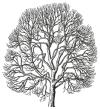 Minutes of the Parish Council Meeting held on Thursday 5 September 2013143/13	Election of Chair for the Meeting:		In the absence of the Chair and Vice-Chair:		Resolved: Cllr Gauntlett be elected Chair for the meeting.15 minute Public ForumNo issues were raised144/13	Present: Cllrs, Bell, Gauntlett, Lyons, and Simon.	                                        C.Binnie (Clerk); 4 members of the public.145/13	Apologies		Apologies were received from Cllrs Hattersley and Mills. 146/13	Declarations of Interest	Cllr Gauntlet declared a non-pecuniary interest in item 153/13c by reason of being a member of the Havenstreet and Wootton Bridge Community Bus Joint Management Committee.147/13	MinutesResolved: That the minutes of the meeting held on 5 September 2013 be taken as read, confirmed and signed as being an accurate record of the meeting.148/13	PresentationsAn informative presentation from Mr Mark O’Sullivan of IOW Age UK, on the Good Neighbour Scheme, was received.It was agreed that Mr O’Sullivan should return in October 2014 to give a presentation on Age UK winter care schemes.An informative presentation from Mr Bob Blezzard, speaking in a private capacity, on the proposed alternatives for restructuring the IOW Council cabinet / committee structure.Resolved: To support a full Committee structure.149/13	Chairman’s ReportNo issues were raised on behalf of the Chairman150/13	Questions to the ChairCllr Bell raised a question regarding the progress being made by Island Roads in dealing with various highways items in Ashey Road and at Smallbrook Junction. In his capacity as IOW Ward Councillor, Cllr Gauntlett confirmed he is working with Island Roads regarding all the items raised.   151/13	Policing Issues		No police officers were in attendance152/13	Isle of Wight Councillors ReportCouncillor Gauntlett reported that he is working with Island Roads regarding the on-going incomplete road-works at Smallbrook Junction, and the proposed 20mph speed restriction in Main Road, Havenstreet.153/13	Other Reports		The Council noted:Havenstreet Community Association:The AGM is on 8th October – they need 20 attendees to be quorate.Carpet Bowls is resuming on 8th November.An audit of accounts has been completed.The present Treasurer is stepping down at the AGM.		b) Isle of Wight Association of Local Councils:Island Roads had given a presentation on the delineation of responsibilities between themselves and the IOW Council.The IWALC conference will be in February 2014  Community Bus Partnership:Cllr Gauntlett reported that the there were still issues regarding the inclusion of East Cowes in the 34 route, and that from 1st October, a £2 charge for non-concessionary users had been introduced. The Clerk reported that he had been asked to attend a meeting of the four Parish Clerks, called by IOW Councillor Stubbings, to consider service issues. The IOW Council proposal was to retain the Folly Lane part of the route, but to otherwise delete East Cowes, thereby increasing the number of loops to four.    154/13	Havenstreet Recreation GroundIt was noted that the installation of the new playground equipment had been satisfactorily completed, and that it was now in use.  The Clerk also reported that weather permitting, the seats were to be re-varnished, and the goal posts repainted.   155/13	PlanningA planning application for the demolition of the existing dwelling, and replacement with a new two storey dwelling with integral garage, at Overbrae, Main Road, Havenstreet, was considered. Resolved: Subject to there being no substantial objections from nearby residents, to raise no objection to the application. It was noted that previous applications relating to land adjacent to Sans Souci, Main Road, Havenstreet, and Apple Tree Cottage, Church Road, Havenstreet, had both been approved.156/13	Clerks ReportThe Clerk reported he had been having some difficulty obtaining financial information from the bank.Resolved: In order to access bank statements and move money between accounts only (not to include signing of cheques) to approve the Clerk being a signatory.157/13       	CorrespondenceCorrespondence had been received from Mrs J Watts regarding an overgrown footpath, the village sign stockades, and sign posts. It was noted the Clerk had already referred the footpath to Island Roads, and that the road sign had already been referred to the signing forum.      It was agreed that Councillors would examine the stockades and                        consider them further at the next meeting.Correspondence was received from the IOW Blind SocietyResolved: To make a Sec 137 donation of £100158/13	FinanceConsideration was given to the payment for to Remembrance Day buglers:Resolved: To make a Sec 137 donation of £75 to the Cadets.Resolved: To authorise payment of the following:The half-year (2nd quarter) financial report was received and noted.It was agreed that future projects should be considered as a separate item at the next meeting.                      159/13	Date of Next MeetingIt was noted that the next meeting will be at 7pm on Thursday 7 November 2013, at the Havenstreet Community Centre.The meeting closed at 8.40pmCheque NoPayeeDetailsAmount £474Chris BinnieClerk Salary and expenses331.75475PCC of BinsteadNewsletter Printing380.00476Playdale Playgrounds LtdPlay equipment balance1984.44477Havenstreet  Community Association Room Hire20.00